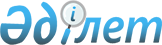 О внесении изменений в постановление акимата Целиноградского района от 24 апреля 2012 года № А-3/152 "Об определении перечня должностей специалистов социального обеспечения, образования, культуры и спорта, работающих в аульной (сельской) местности Целиноградского района"
					
			Утративший силу
			
			
		
					Постановление акимата Целиноградского района Акмолинской области от 3 марта 2014 года № А-2/55. Зарегистрировано Департаментом юстиции Акмолинской области 26 марта 2014 года № 4046. Утратило силу постановлением акимата Целиноградского района Акмолинской области от 2 июля 2015 года № А-1/259      Сноска. Утратило силу постановлением акимата Целиноградского района Акмолинской области от 02.07.2015 № А-1/259 (вступает в силу и вводится в действие со дня подписания).

      Примечание РЦПИ.

      В тексте документа сохранена пунктуация и орфография оригинала.

      В соответствии с Конституционным Законом Республики Казахстан от 3 июля 2013 года "О внесении изменений и дополнений в Конституционный закон Республики Казахстан и в некоторые законодательные акты Республики Казахстан по вопросам исключения противоречий, пробелов, коллизий между нормами права различных законодательных актов и норм, способствующих совершению коррупционных правонарушений", статьями 18, 238 Трудового кодекса Республики Казахстан от 15 мая 2007 года, Законом Республики Казахстан от 23 января 2001 года "О местном государственном управлении и самоуправлении в Республике Казахстан" акимат Целиноградского района ПОСТАНОВЛЯЕТ:

      1. Внести в постановление акимата Целиноградского района "Об определении перечня должностей специалистов социального обеспечения, образования, культуры и спорта, работающих в аульной (сельской) местности Целиноградского района" от 24 апреля 2012 года № А-3/152 (зарегистрированного в Реестре государственной регистрации нормативных правовых актов от 18 мая 2012 года № 1-17-174, опубликованного 8 июня 2012 года № 23 в газете "Призыв") следующие изменения:

      заголовок постановления изложить в новой редакции следующего содержания:

      "Об определении перечня должностей специалистов в области социального обеспечения, образования, культуры и спорта, являющихся гражданскими служащими и работающих в сельской местности Целиноградского района";

      пункт 1 постановления изложить в новой редакции следующего содержания:

      "1. Определить перечень должностей специалистов в области социального обеспечения, образования, культуры и спорта, являющихся гражданскими служащими и работающих в сельской местности Целиноградского района согласно приложению.";

      наименование приложения к указанному постановлению изложить в новой редакции:

      "Перечень должностей специалистов в области социального обеспечения, образования, культуры и спорта, являющихся гражданскими служащими и работающих в сельской местности Целиноградского района".

      2. Контроль за исполнением настоящего постановления возложить на заместителя акима Целиноградского района А.А.Токтамысова.

      3. Настоящее постановление вступает в силу со дня государственной регистрации в Департаменте юстиции Акмолинской области и вводится в действие со дня официального опубликования.


					© 2012. РГП на ПХВ «Институт законодательства и правовой информации Республики Казахстан» Министерства юстиции Республики Казахстан
				
      Аким района

Б.Мауленов
